O titul nejlepšího floristy Evropy bude bojovat čtyřiadvacetiletý FilipPRAHA, 2. května – Čeští zahradníci a floristé patří v Evropě k těm nejlepším. O titul nejlepšího floristy Evropy bude koncem léta za Česko bojovat mistr floristiky České republiky a žák Střední odborné školy Jarov Filip Hrouda.  Mistrovství Evropy mladých floristů do 25 let European Championship for Young Florists (Eurofleurs 2023) proběhne mezi 22. a 26. srpnem ve Slovinsku. Českou republiku pojede se svým týmem reprezentovat Filip Hrouda, který navštěvuje druhý ročník nástavbového studia zahradnického oboru Střední odborné školy Jarov v Praze 9. „Žák naší školy Filip Hrouda se v průběhu studia v naší škole zúčastnil několika floristických soutěží v České republice, kde většinou obsadil první místa. Vyvrcholením bylo jeho prvenství na českém mistrovství republiky floristů - na jubilejním 50. ročníku soutěže Děčínská kotva. Na základě těchto úspěchů nominoval Svaz květinářů a floristů České republiky Filipa na mistrovství Evropy Eurofleurs 2023,“ řekl Miloslav Janeček, ředitel Střední odborné školy Jarov (SOŠJ).Konkurence bude obrovská – letošního ročníku soutěže, která se koná zpravidla každé čtyři roky už od roku 1998, se zúčastní zástupci takřka všech evropských zemí. O titul zabojují celkem s pěti květinovými aranžemi. „Soutěží se v juniorské kategorii, a to v několika zadaných tématech, která mezinárodní porota hodnotí každé zvlášť a následně pak stanoví i absolutního celkového vítěze. Letos jsou vyhlášena tato soutěžní témata: Romantický piknik na rozkvetlé louce - prostorová dekorace, Legenda o bílých a rudých růžích - svatební kytice, Stromy jsou moji přátelé - prostorová dekorace, Letní snění - volně vázaná kytice, Překvapení - Duše milenců plují po jezeře, plují jako vodní lekníny,“ vyjmenoval Miloslav Janeček. Během soutěží se na české floristy upírá pozornost – patří zpravidla mezi favority. K úspěchům jim pomáhají i zahraniční zkušenosti, které nasbírají ještě během studia. „Přínos v zahraničních stážích našich žáků vidím nejen v získání odborných zahradnických a floristických znalostí evropského standardu, ale i v posílení jazykových dovedností našich žáků. Letos vyjedou v rámci programu Erasmus+ dvě skupiny našich žáků zahradnických oborů do Holandska. V každé skupině je vždy okolo 15 žáků z maturitních i učebních zahradnických oborů. Naší partnerskou organizací je poblíž Amsterdamu světově uznávaný ateliér a floristická škola Boerma institut. V průběhu stáže žáci navštíví květinové burzy, navštěvovat budou odborné floristické kurzy, čeká je práce ve školkařských a realizačních firmách a  také v květinářských obchodech. Všichni vyjíždějící žáci obdrží po návratu Europass – Mobilita, což je doklad potvrzující účast na stáži v zemích v rámci EU,“ uzavřel Miloslav Janeček.KONTAKT PRO MÉDIA:Mgr. Petra Ďurčíková_mediální konzultant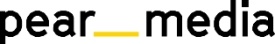 +420 733 643 825, petra@pearmedia.czpearmedia.czSTŘEDNÍ ODBORNÁ ŠKOLA JAROV, www.skolajarov.czStřední odborná škola Jarov spojuje hned několik různorodých zaměření – stavební, dřevařské, zahradnické a sportovní. Nabízí vzdělávání ve čtyřletých studijních a tříletých učebních oborech. Studijní obory jsou zakončeny maturitou, učební obory výučním listem. Na tříleté učební obory se dá navázat v rámci dvouletého denního nástavbového studia zakončeného maturitou. Škola zároveň zajišťuje výuku v oborech určených absolventům speciálních základních škol nebo žákům se specifickými vzdělávacími potřebami. Učební obory: instalatér, kamnář, klempíř, kominík, malíř, pokrývač, podlahář, sklenář, strojírenské práce, tesař, truhlář, zahradník, prodavač květin, zámečník, zedník. Maturitní obory: dřevostavby, management ve sportu, management ve stavebnictví, stavební obnova, technická zařízení budov, zahradnictví.